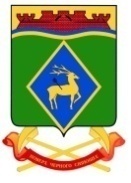 РОСТОВСКАЯ ОБЛАСТЬСОБРАНИЕ ДЕПУТАТОВ БЕЛОКАЛИТВИНСКОГО РАЙОНАРЕШЕНИЕОб утверждении Положения о муниципальном контроле на автомобильном транспорте, городском наземном электрическом транспорте и в дорожном хозяйстве вне границ населенных пунктов
и в границах населенных пунктов сельских поселенийБелокалитвинского районаВ соответствии с Федеральными законами от 08 ноября 2007 года
№ 257-ФЗ «Об автомобильных дорогах и о дорожной деятельности в Российской Федерации и о внесении изменений в отдельные законодательные акты Российской Федерации», от 08 ноября 2007 года № 259-ФЗ «Устав автомобильного транспорта и городского наземного электрического транспорта», от 31 июля 2020 года № 248-ФЗ «О государственном контроле (надзоре) и муниципальном контроле в Российской Федерации», от 06 октября 2003 года № 131-ФЗ «Об общих принципах организации местного самоуправления в Российской Федерации», руководствуясь Уставом муниципального образования «Белокалитвинский район»,Собрание депутатов Белокалитвинского районаРЕШИЛО:1. Утвердить Положение о муниципальном контроле на автомобильном транспорте, городском наземном электрическом транспорте и в дорожном хозяйстве вне границ населенных пунктов и в границах населенных пунктов сельских поселений Белокалитвинского района согласно приложению к настоящему решению.2. Настоящее решение вступает в силу со дня его официального опубликования, но не ранее 1 января 2022 года, за исключением пунктов 1.16, 1.17 Положения о муниципальном контроле на автомобильном транспорте, городском наземном электрическом транспорте и в дорожном хозяйстве вне границ населенных пунктов и в границах населенных пунктов сельских поселений Белокалитвинского района.3. Пункты 1.16, 1.17 Положения о муниципальном контроле на автомобильном транспорте, городском наземном электрическом транспорте и в дорожном хозяйстве вне границ населенных пунктов и в границах населенных пунктов сельских поселений Белокалитвинского района вступают в силу с 1 марта 2022 года.4. Контроль за исполнением решения возложить на заместителя главы Администрации Белокалитвинского района по строительству, промышленности, транспорту, связи Голубова В.Г.ПредседательСобрания депутатов –глава Белокалитвинского района                                                    С.В. ХарченкоПриложениек решению Собрания депутатов Белокалитвинского районаот 28 декабря 2021 года № 24«Об утверждении Положения о муниципальном контроле на автомобильном транспорте, городском наземном электрическом транспорте и в дорожном хозяйстве вне границ населенных пунктов и в границах населенных пунктов сельских поселений Белокалитвинского района»Положениео муниципальном контроле на автомобильном транспорте,городском наземном электрическом транспорте и в дорожном хозяйстве вне границ населенных пунктов и в границах населенных пунктов сельских поселений Белокалитвинского района1. Общие положения1.1. Настоящее Положение устанавливает порядок осуществления муниципального контроля на автомобильном транспорте, городском наземном электрическом транспорте и в дорожном хозяйстве вне границ населенных пунктов и в границах населенных пунктов сельских поселений Белокалитвинского района (далее - муниципальный контроль).Муниципальный контроль осуществляется посредством профилактики нарушений обязательных требований, организации и проведения контрольных мероприятий (далее также – проверки), оценки соблюдения гражданами и организациями обязательных требований, выявления их нарушений, принятия предусмотренных законодательством Российской Федерации мер по пресечению выявленных нарушений обязательных требований, устранению их последствий и (или) восстановлению правового положения, существовавшего до возникновения таких нарушений.1.2. К отношениям, связанным с осуществлением муниципального контроля, организацией и проведением профилактических мероприятий, контрольных мероприятий применяются положения Федерального закона от 31.07.2020 № 248-ФЗ «О государственном контроле (надзоре) и муниципальном контроле в Российской Федерации» (далее – Федеральный закон), Федерального закона от 08.11.2007 № 257-ФЗ «Об автомобильных дорогах и о дорожной деятельности в Российской Федерации и о внесении изменений в отдельные законодательные акты Российской Федерации», Федерального закона от 08.11.2007 № 259-ФЗ «Устав автомобильного транспорта и городского наземного электрического транспорта», Федерального закона от 06.10.2003 № 131-ФЗ «Об общих принципах организации местного самоуправления в Российской Федерации», кодексом Российской Федерации об административных правонарушениях, иных нормативных правовых актов Российской Федерации, Устава муниципального образования «Белокалитвинский район».1.3. Под контролируемыми лицами понимаются граждане и организации, деятельность, действия или результаты деятельности, которых, либо производственные объекты, находящиеся во владении и (или) в пользовании которых, подлежат муниципальному контролю.1.3.1. Под гражданами понимаются физические лица – граждане Российской Федерации, иностранные граждане, лица без гражданства, в том числе осуществляющие предпринимательскую деятельность (индивидуальные предприниматели). Граждане, не осуществляющие предпринимательской деятельности, признаются контролируемыми лицами в случае владения и (или) пользования производственными объектами, являющимися объектами контроля в соответствии со статьей 16 Федерального закона, за исключением жилых помещений.1.3.2. Под организациями понимаются зарегистрированные в установленном законом порядке юридические лица, их обособленные подразделения, а также иные организации, в том числе иностранные, объединения и их подразделения, не являющиеся юридическими лицами, если в соответствии с нормативными правовыми актами, устанавливающими обязательные требования, субъектами правоотношений являются организации, не являющиеся юридическими лицами.1.4. Предметом муниципального контроля является соблюдение контролируемыми лицами обязательных требований: 1) в области автомобильных дорог и дорожной деятельности, установленных в отношении автомобильных дорог местного значения:а) к эксплуатации объектов дорожного сервиса, размещенных в полосах отвода и (или) придорожных полосах автомобильных дорог общего пользования;б) к осуществлению работ по капитальному ремонту, ремонту и содержанию автомобильных дорог общего пользования и искусственных дорожных сооружений на них (включая требования к дорожно-строительным материалам и изделиям) в части обеспечения сохранности автомобильных дорог;2) установленных в отношении перевозок по муниципальным маршрутам регулярных перевозок (за исключением муниципальных маршрутов регулярных перевозок в границах субъектов Российской Федерации - городов федерального значения Москвы, Санкт-Петербурга и Севастополя), не относящихся к предмету федерального государственного контроля (надзора) на автомобильном транспорте, городском наземном электрическом транспорте и в дорожном хозяйстве в области организации регулярных перевозок.1.4.1. Основные понятия, используемые в пункте 1.4:1) автомобильная дорога - объект транспортной инфраструктуры, предназначенный для движения транспортных средств и включающий в себя земельные участки в границах полосы отвода автомобильной дороги и расположенные на них или под ними конструктивные элементы (дорожное полотно, дорожное покрытие и подобные элементы) и дорожные сооружения, являющиеся ее технологической частью, - защитные дорожные сооружения, искусственные дорожные сооружения, производственные объекты, элементы обустройства автомобильных дорог;2) дорожная деятельность - деятельность по проектированию, строительству, реконструкции, капитальному ремонту, ремонту и содержанию автомобильных дорог;3) объекты дорожного сервиса - здания, строения, сооружения, иные объекты, предназначенные для обслуживания участников дорожного движения по пути следования (автозаправочные станции, автостанции, автовокзалы, гостиницы, кемпинги, мотели, пункты общественного питания, станции технического обслуживания, подобные объекты, а также необходимые для их функционирования места отдыха и стоянки транспортных средств);4) полоса отвода автомобильной дороги - земельные участки (независимо от категории земель), которые предназначены для размещения конструктивных элементов автомобильной дороги, дорожных сооружений и на которых располагаются или могут располагаться объекты дорожного сервиса;5) придорожные полосы автомобильной дороги - территории, которые прилегают с обеих сторон к полосе отвода автомобильной дороги и в границах которых устанавливается особый режим использования земельных участков (частей земельных участков) в целях обеспечения требований безопасности дорожного движения, а также нормальных условий реконструкции, капитального ремонта, ремонта, содержания автомобильной дороги, ее сохранности с учетом перспектив развития автомобильной дороги;6) капитальный ремонт автомобильной дороги - комплекс работ по замене и (или) восстановлению конструктивных элементов автомобильной дороги, дорожных сооружений и (или) их частей, выполнение которых осуществляется в пределах установленных допустимых значений и технических характеристик класса и категории автомобильной дороги и при выполнении которых затрагиваются конструктивные и иные характеристики надежности и безопасности автомобильной дороги и не изменяются границы полосы отвода автомобильной дороги;7) ремонт автомобильной дороги - комплекс работ по восстановлению транспортно-эксплуатационных характеристик автомобильной дороги, при выполнении которых не затрагиваются конструктивные и иные характеристики надежности и безопасности автомобильной дороги;8) содержание автомобильной дороги - комплекс работ по поддержанию надлежащего технического состояния автомобильной дороги, оценке ее технического состояния, а также по организации и обеспечению безопасности дорожного движения;9) искусственные дорожные сооружения - сооружения, предназначенные для движения транспортных средств, пешеходов и прогона животных в местах пересечения автомобильных дорог иными автомобильными дорогами, водотоками, оврагами, в местах, которые являются препятствиями для такого движения, прогона (зимники, мосты, переправы по льду, путепроводы, трубопроводы, тоннели, эстакады, подобные сооружения);10) сохранность автомобильной дороги - состояние целостности автомобильной дороги как технического сооружения и имущественного комплекса, обеспечивающее поддержание ее эксплуатационных свойств и безопасное использование;1.5. Объектами муниципального контроля (далее - объекты контроля) являются:1) деятельность, действия (бездействие) граждан и организаций, в рамках которых должны соблюдаться обязательные требования, в том числе предъявляемые к гражданам и организациям, осуществляющим деятельность, действия (бездействие);2) результаты деятельности граждан и организаций, в том числе продукция (товары), работы и услуги, к которым предъявляются обязательные требования;3) здания, помещения, сооружения, линейные объекты, территории, включая водные, земельные и лесные участки, оборудование, устройства, предметы, материалы, транспортные средства, компоненты природной среды, природные и природно-антропогенные объекты, другие объекты, которыми граждане и организации владеют и (или) пользуются, компоненты природной среды, природные и природно-антропогенные объекты, не находящиеся во владении и (или) пользовании граждан или организаций, к которым предъявляются обязательные требования (далее - производственные объекты).1.6. Муниципальный контроль осуществляется Администрацией Белокалитвинского района Ростовской области (далее также – Контрольный орган).Непосредственное осуществление муниципального контроля возлагается на отдел строительства, промышленности, транспорта, связи Администрации Белокалитвинского района (далее — Отдел контроля).1.7. Перечень должностных лиц, уполномоченных осуществлять муниципальный контроль утверждается распоряжением Администрации Белокалитвинского района Ростовской области.1.8. Должностным лицом Контрольного органа, уполномоченным на принятие решений о проведении контрольных мероприятий, является глава Контрольного органа.1.9. Отдел контроля при осуществлении муниципального контроля проводит контрольные мероприятия из числа предусмотренных Федеральным законом (далее - контрольные мероприятия).1.10. Отдел контроля при организации и осуществлении муниципального контроля получает на безвозмездной основе документы и (или) сведения от иных органов либо подведомственных указанным органам организаций, в распоряжении которых находятся эти документы и (или) сведения, в рамках межведомственного информационного взаимодействия, в том числе в электронной форме. Перечень указанных документов и (или) сведений, порядок и сроки их представления установлены «Правилами предоставления в рамках межведомственного информационного взаимодействия документов и (или) сведений, получаемых контрольными (надзорными) органами от иных органов либо подведомственных указанным органам организаций, в распоряжении которых находятся эти документы и (или) сведения, при организации и осуществлении видов государственного контроля (надзора), видов муниципального контроля», утвержденными постановлением Правительства Российской Федерации от 06.03.2021 № 338 «О межведомственном информационном взаимодействии в рамках осуществления государственного контроля (надзора), муниципального контроля».1.11. В соответствии с частью 2 статьи 16 Федерального закона Отдел контроля осуществляет учет объектов муниципального контроля. При сборе, обработке, анализе и учете сведений об объектах контроля для целей их учета Отделом контроля используется информация, предоставленную в соответствии с нормативными правовыми актами, информацию, получаемую в рамках межведомственного взаимодействия, а также общедоступную информацию. Учет объектов контроля осуществляется путем ведения журнала учета объектов контроля.1.12. В соответствии с частью 5 статьи 17 Федерального закона также для учета объектов контроля и связанных с ними контролируемых лиц могут использоваться информационные системы контрольных (надзорных) органов.1.13. Должностные лица Отдела контроля при проведении контрольного мероприятия в пределах своих полномочий и в объеме проводимых контрольных действий имеют право:1) беспрепятственно по предъявлении служебного удостоверения и в соответствии с полномочиями, посещать (осматривать) объекты контроля, если иное не предусмотрено федеральными законами; 2) знакомиться со всеми документами, касающимися соблюдения обязательных требований, в том числе в установленном порядке с документами, содержащими государственную, служебную, коммерческую или иную охраняемую законом тайну;3) требовать от контролируемых лиц, в том числе руководителей и других работников контролируемых организаций, представления письменных объяснений по фактам нарушений обязательных требований, выявленных при проведении контрольных мероприятий, а также представления документов для копирования, фото- и видеосъемки;4) знакомиться с технической документацией, электронными базами данных, информационными системами контролируемых лиц в части, относящейся к предмету и объему контрольного мероприятия;5) составлять акты по фактам непредставления или несвоевременного представления контролируемым лицом документов и материалов, запрошенных при проведении контрольных мероприятий, невозможности провести опрос должностных лиц и (или) работников контролируемого лица, ограничения доступа в помещения, воспрепятствования иным мерам по осуществлению контрольного мероприятия;6) выдавать контролируемым лицам рекомендации по обеспечению безопасности и предотвращению нарушений обязательных требований, принимать решения об устранении контролируемыми лицами выявленных нарушений обязательных требований и о восстановлении нарушенного положения;7) обращаться в соответствии с Федеральным законом от 07.02. 2011 № 3-ФЗ «О полиции» за содействием к органам полиции в случаях, если оказывается противодействие или угрожает опасность;8) совершать иные действия, предусмотренные федеральным законом о виде контроля. 1.14. Должностные лица Отдела контроля обязаны:1) соблюдать законодательство Российской Федерации, права и законные интересы контролируемых лиц;2) своевременно и в полной мере осуществлять предоставленные в соответствии с законодательством Российской Федерации полномочия по предупреждению, выявлению и пресечению нарушений обязательных требований законодательства;3) проводить контрольные мероприятия и совершать контрольные действия на законном основании и в соответствии с их назначением только во время исполнения служебных обязанностей и при наличии соответствующей информации в едином реестре контрольных (надзорных) мероприятий, а в случае взаимодействия с контролируемыми лицами проводить такие мероприятия и совершать такие действия только по предъявлении служебного удостоверения, иных документов, предусмотренных федеральными законами;4) не допускать при проведении контрольных мероприятий проявление неуважения в отношении богослужений, других религиозных обрядов и церемоний, не препятствовать их проведению, а также не нарушать внутренние установления религиозных организаций;5) не препятствовать присутствию контролируемых лиц, их представителей, а с согласия контролируемых лиц, их представителей - присутствию Уполномоченного при Президенте Российской Федерации  по защите прав предпринимателей или его общественных представителей, Уполномоченного по защите прав предпринимателей в Ростовской области при проведении контрольных мероприятий (за исключением контрольных мероприятий, при проведении которых не требуется взаимодействие контрольных органов с контролируемыми лицами) и в случаях, предусмотренных Федеральными законами  осуществлять консультирование;6) предоставлять контролируемым лицам, их представителям, присутствующим при проведении контрольных мероприятий, информацию       и документы, относящиеся к предмету муниципального контроля, в том числе сведения о согласовании проведения контрольного мероприятия органами прокуратуры в случае, если такое согласование предусмотрено законодательством Российской Федерации;7) знакомить контролируемых лиц, их представителей с результатами контрольных мероприятий и контрольных действий, относящихся к предмету контрольного мероприятия;8) знакомить контролируемых лиц, их представителей с информацией и (или) документами, полученными в рамках межведомственного информационного взаимодействия и относящимися к предмету контрольного мероприятия;9) учитывать при определении мер, принимаемых по фактам выявленных нарушений, соответствие указанных мер тяжести нарушений, их потенциальной опасности для охраняемых законом ценностей, а также не допускать необоснованного ограничения прав и законных интересов контролируемых лиц, неправомерного вреда (ущерба) их имуществу;10) доказывать обоснованность своих действий при их обжаловании   в порядке, установленном законодательством Российской Федерации;11) соблюдать установленные законодательством Российской Федерации сроки проведения контрольных мероприятий и совершения контрольных действий;12) не требовать от контролируемых лиц документы и иные сведения, представление которых не предусмотрено законодательством Российской Федерации либо которые находятся в распоряжении государственных органов и органов местного самоуправления;1.15. Должностные лица Отдела контроля не вправе:1) оценивать соблюдение обязательных требований, если оценка соблюдения таких требований не относится к полномочиям Отдела контроля;2) проводить контрольные мероприятия, совершать контрольные действия, не предусмотренные распоряжением о проведении подобных мероприятий;3) проводить контрольные мероприятия, совершать контрольные действия в случае отсутствия при проведении указанных мероприятий (действий) контролируемого лица, за исключением контрольных мероприятий, контрольных действий, не требующих взаимодействия с контролируемым лицом, а также за исключением случаев, если оценка соблюдения обязательных требований без присутствия контролируемого лица при проведении контрольного мероприятия может быть проведена, а контролируемое лицо было надлежащим образом уведомлено о проведении контрольного мероприятия;4) требовать представления документов, информации, материалов, если они не относятся к предмету контрольного мероприятия, а также изымать оригиналы таких документов;5) требовать от контролируемого лица представления документов      и (или) информации, включая разрешительные документы, ранее представленные контролируемым лицом или имеющиеся в распоряжении иных государственных органов, органов местного самоуправления либо подведомственных государственным органам или органам местного самоуправления организаций;6) распространять информацию и сведения, полученные в результате осуществления муниципального контроля и составляющие государственную, коммерческую, служебную или иную охраняемую законом тайну, за исключением случаев, предусмотренных законодательством Российской Федерации;7) требовать от контролируемого лица представления документов, информации ранее даты начала проведения контрольного мероприятия;8) осуществлять выдачу контролируемым лицам предписаний или предложений о проведении за их счет контрольных мероприятий и совершении контрольных действий;9) превышать установленные сроки проведения контрольных мероприятий;10) препятствовать осуществлению контролируемым лицом, присутствующим при проведении профилактического мероприятия, контрольного мероприятия, фотосъемки, аудио- и видеозаписи, если совершение указанных действий не запрещено федеральными законами и если эти действия не создают препятствий для проведения указанных мероприятий.1.16. Оценка результативности и эффективности осуществления муниципального контроля осуществляется на основании статьи 30 Федерального закона.1.17. Ключевые показатели муниципального контроля и их целевые значения, индикативные показатели установлены приложением 1 к настоящему Положению.2. Профилактика рисков причинения вреда (ущерба)охраняемым законом ценностям2.1. Профилактика рисков причинения вреда (ущерба) охраняемым законом ценностям направлена на достижение следующих основных целей:1) стимулирование добросовестного соблюдения обязательных требований всеми контролируемыми лицами;2) устранение условий, причин и факторов, способных привести к нарушениям обязательных требований и (или) причинению вреда (ущерба) охраняемым законом ценностям;3) создание условий для доведения обязательных требований до контролируемых лиц, повышение информированности о способах их соблюдения.Профилактические мероприятия осуществляются на основании ежегодной Программы профилактики рисков причинения вреда (ущерба) охраняемым законом ценностям, утвержденной в порядке, установленном Правительством Российской Федерации (далее - программа профилактики рисков причинения вреда) путем проведения профилактических мероприятий.2.2. Утвержденная программа профилактики рисков причинения вреда размещается на официальном сайте Администрации Белокалитвинского района http://kalitva-land.ru// в сети «Интернет».2.3. Согласно части 1 и 2 статьи 45 Федерального закона Отдел контроля проводит следующие виды профилактических мероприятий:1) информирование;2) объявление предостережения;3) консультирование.2.4. Отдел контроля при проведении профилактических мероприятий осуществляет взаимодействие с гражданами, организациями только в случаях, установленных Федеральным законом. Профилактические мероприятия, в ходе которых осуществляется взаимодействие с контролируемыми лицами, проводятся только с согласия данных контролируемых лиц либо по их инициативе.При осуществлении муниципального контроля проведение профилактических мероприятий, направленных на снижение риска причинения вреда (ущерба), является приоритетным по отношению к проведению контрольных мероприятий2.5. В случае, если при проведении профилактических мероприятий установлено, что объекты контроля представляют явную непосредственную угрозу причинения вреда (ущерба) охраняемым законом ценностям или такой вред (ущерб) причинен, должностное лицо Отдела контроля незамедлительно направляет информацию об этом главе Контрольного органа для принятия решений о проведении контрольных мероприятий.2.6. Отделом контроля осуществляет информирование контролируемых и иных заинтересованных лиц по вопросам соблюдения обязательных требований посредством размещения сведений, определенных частью 3 статьи 46 Федерального закона в сети «Интернет» на официальном сайте Контрольного органа http://kalitva-land.ru//, в средствах массовой информации, через личные кабинеты контролируемых лиц в государственных информационных системах (при их наличии) и в иных формах.2.7. Контрольный орган объявляет контролируемому лицу предостережение о недопустимости нарушения обязательных требований (далее – предостережение) при наличии сведений о готовящихся нарушениях обязательных требований или признаках нарушений обязательных требований и (или) в случае отсутствия подтвержденных данных о том, что нарушение обязательных требований причинило вред (ущерб) охраняемым законом ценностям либо создало угрозу причинения вреда (ущерба) охраняемым законом ценностям, и предлагает принять меры по обеспечению соблюдения обязательных требований. 2.7.1. Предостережение объявляется главой Контрольного органа не позднее 30 дней со дня получения указанных сведений. Предостережение оформляется в письменной форме или в форме электронного документа и направляется в адрес контролируемого лица.2.7.2. В случае объявления предостережения о недопустимости нарушения обязательных требований контролируемое лицо вправе подать возражение в отношении указанного предостережения в срок не позднее 10 календарных дней со дня получения им предостережения. Возражение в отношении предостережения рассматривается Контрольным органом в течение 15 дней со дня получения. 2.7.3. В результате рассмотрения возражения контролируемому лицу направляется ответ в порядке, установленном пунктом 6 Правил составления и направления предостережения о недопустимости нарушения обязательных требований и требований, установленных муниципальными правовыми актами, подачи юридическим лицом, индивидуальным предпринимателем возражений на такое предостережение и их рассмотрения, уведомления об исполнении такого предостережения, утвержденных постановлением Правительства Российской Федерации от 10.02.2017 № 166 «Об утверждении Правил составления и направления предостережения о недопустимости нарушения обязательных требований и требований, установленных муниципальными правовыми актами, подачи юридическим лицом, индивидуальным предпринимателем возражений на такое предостережение и их рассмотрения, уведомления об исполнении такого предостережения».2.7.4. Отдел контроля осуществляет учет объявленных предостережений о недопустимости нарушения обязательных требований и использует соответствующие данные для проведения иных профилактических мероприятий и контрольных мероприятий. Объявленные предостережения регистрируются в журнале учета предостережений с присвоением регистрационного номера.2.8. Консультирование - разъяснения по вопросам, связанным с организацией и осуществлением муниципального контроля, осуществляется должностными лицами Отдела контроля по обращениям контролируемых лиц и их представителей. Консультирование осуществляется без взимания платы.2.8.1. Консультирование осуществляется должностными лицами Отдела контроля как в устной форме по телефону, посредством видео-конференц-связи, на личном приеме либо в ходе проведения профилактического мероприятия, контрольного мероприятия, так и в письменной форме.2.8.2. Консультирование в устной и письменной формах осуществляется по следующим вопросам:1) организация и осуществление муниципального контроля;2) порядок осуществления профилактических, контрольных мероприятий, установленных настоящим Положением;3) порядка принятия решений по итогам контрольных мероприятий;4) порядка обжалования решений Контрольного органа.2.8.3. По итогам консультирования информация в письменной форме контролируемым лицам и их представителям не предоставляется. Контролируемое лицо вправе направить запрос о предоставлении письменного ответа в сроки, установленные Федеральным законом от 02.05.2006 № 59-ФЗ «О порядке рассмотрения обращений граждан Российской Федерации».2.8.4. При осуществлении консультирования должностные лица Отдела контроля обязаны соблюдать конфиденциальность информации, доступ к которой ограничен в соответствии с законодательством Российской Федерации.2.8.5. В ходе консультирования информация, содержащая оценку конкретного контрольного мероприятия, решений и (или) действий должностных лиц Отдела контроля, иных участников контрольного мероприятия, а также результаты проведенных в рамках контрольного мероприятия, не предоставляется.2.8.6. Информация, ставшая известной должностным лицам Отдела контроля в ходе консультирования, не подлежит использованию в целях оценки контролируемого лица по вопросам соблюдения обязательных требований.2.8.7. Должностными лицами Отдела контроля ведется журнал учета консультирований.2.8.8. Консультирование по однотипным обращениям контролируемых лиц и их представителей осуществляется посредством размещения на официальном сайте Контрольного органа http://kalitva-land.ru// в сети Интернет письменного разъяснения, подписанного главой Контрольного органа.3. Порядок организации и осуществлениямуниципального контроля3.1. Муниципальный контроль осуществляется на основе выбора профилактических мероприятий, контрольных мероприятий и определения объема проверяемых обязательных требований.3.2. Система оценки и управления рисками при осуществлении муниципального контроля не применяется в силу части 7 статьи 22 Федерального закона.3.3. Плановые контрольные мероприятия при осуществлении муниципального контроля не проводятся на основании части 2 статьи 61 Федерального закона.3.4. Контрольные мероприятия, за исключением контрольных мероприятий без взаимодействия, проводятся на внеплановой основе. Организация и проведение внеплановых контрольных мероприятий устанавливаются согласно статье 66 Федерального закона. В случае, если внеплановое контрольное мероприятие может быть проведено только после согласования с органами прокуратуры, указанное мероприятие проводится после такого согласования.3.5. Внеплановые контрольные мероприятия, за исключением внеплановых контрольных мероприятий без взаимодействия, проводятся по основаниям, предусмотренным пунктами 1, 3-6 части 1, частью 3 статьи 57 Федерального закона.3.6. На основании части 9 статьи 23 Федерального закона, в целях оценки риска причинения вреда (ущерба) при принятии решения о проведении и выборе вида внепланового контрольного мероприятия Отдел контроля использует индикаторы риска нарушения обязательных требований – соответствие или отклонение от параметров объекта контроля, которые сами по себе не являются нарушениями обязательных требований, но с высокой степенью вероятности свидетельствуют о наличии таких нарушений и риска причинения вреда (ущерба) охраняемым законом ценностям. Перечни индикаторов риска нарушения обязательных требований указаны в приложении 2 к настоящему Положению и размещаются на официальном сайте Контрольного органа  http://kalitva-land.ru// в сети «Интернет».3.7. Муниципальный контроль осуществляется Контрольным органом посредством организации проведения следующих контрольных мероприятий:1) инспекционный визит, документарная проверка, выездная проверка – при взаимодействии с контролируемыми лицами;2) выездное обследование, наблюдение за соблюдением обязательных требований – без взаимодействия с контролируемыми лицами.3.8. При осуществлении муниципального контроля взаимодействием с контролируемыми лицами являются: 1) встречи, телефонные и иные переговоры (непосредственное взаимодействие) между должностными лицами Отдела контроля и контролируемым лицом или его представителем;2) запрос документов, иных материалов;3) присутствие должностных лиц Отдела контроля в месте осуществления деятельности контролируемого лица (за исключением случаев присутствия на общедоступных производственных объектах).3.9. Для проведения контрольного мероприятия, предусматривающего взаимодействие с контролируемым лицом, принимается распоряжение Контрольного органа, подписанное главой Контрольного органа, в котором указываются сведения, предусмотренные частью 1 статьи 64 Федерального закона.3.10. Контрольные мероприятия без взаимодействия с контролируемыми лицами, проводятся должностными лицами Отдела контроля на основании задания подписанного главой Контрольного органа. 3.11.  Контрольное мероприятие начинается после внесения в единый реестр контрольных (надзорных) мероприятий сведений, установленных правилами его формирования и ведения, за исключением наблюдения за соблюдением обязательных требований и выездного обследования, а также случаев неработоспособности единого реестра контрольных (надзорных) мероприятий, зафиксированных оператором реестра.  3.12. Виды и содержание внеплановых контрольных мероприятий в зависимости от основания проведения контрольного мероприятия определяются согласно приложению 3 к настоящему Положению.3.13. Для фиксации должностными лицами Отдела контроля и лицами, привлекаемыми к совершению контрольных действий, доказательств соблюдения (нарушения) обязательных требований могут использоваться фотосъемка, аудио- и видеозапись, иные способы фиксации.Решение о необходимости использования фотосъемки, аудио- и видеозаписи, иных способов фиксации принимается должностными лицами Отдела контроля самостоятельно.  Информация о проведении фотосъемки, аудио- и видеозаписи, иных способов фиксации, использованных для этих целей технических средствах отражается в акте, составляемом по результатам контрольного мероприятия, и протоколе, составляемом по результатам контрольного действия, проводимого в рамках контрольного мероприятия.3.14. К проведению контрольных мероприятий Отделом контроля при необходимости могут привлекаться эксперты, экспертные организации, аттестованные в установленном порядке, и включенных в реестр экспертов, экспертных организаций, привлекаемых к проведению контрольных мероприятий.3.15. По окончании проведения контрольного мероприятия, предусматривающего взаимодействии с контролируемым лицом, должностное лицо Отдела контроля составляет акт контрольного мероприятия. Оформление результатов контрольного мероприятия, ознакомление с результатами контрольного мероприятия, представление возражений в отношении акта контрольного мероприятия осуществляется в порядке, установленном главой 16 Федерального закона.3.16. В случае устранения выявленного нарушения до окончания проведения контрольного мероприятия, предусматривающего взаимодействии с контролируемым лицом, в акте указывается факт его устранения.3.17. Акт контрольного мероприятия, проведение которого было согласовано органами прокуратуры, направляется в органы прокуратуры посредством Единого реестра контрольных (надзорных) мероприятий непосредственно после его оформления.3.18. При осуществлении муниципального контроля   Отделом контроля используются типовые формы документов, утвержденные приказом Министерства экономического развития Российской Федерации от 31.03.2021 №151 «О типовых формах документов, используемых контрольным (надзорным) органом». Контрольный орган вправе утверждать формы документов, используемых им при осуществлении муниципального контроля, не утвержденные в порядке, установленном частью 2 статьи 21 Федерального закона.3.19. Выездная проверка проводится по месту нахождения (осуществления деятельности) контролируемого лица (его филиалов, представительств, обособленных структурных подразделений) либо объекта контроля, в целях оценки соблюдения таким лицом обязательных требований, а также оценки выполнения решений Контрольного органа.3.19.1. Внеплановая выездная проверка проводится только по согласованию с органами прокуратуры, за исключением случаев ее проведения в соответствии с пунктами 3-6 части 1, частью 3 статьи 57 и частью 12 статьи 66 Федерального закона.3.19.2. Отдел контроля уведомляет контролируемое лицо о проведении выездной проверки не позднее чем за двадцать четыре часа до ее начала путем направления контролируемому лицу копии решения о проведении выездной проверки, в порядке, предусмотренном статьей 21 Федерального закона.3.19.3. Должностные лица Отдела контроля при проведении выездной проверки предъявляет контролируемому лицу (его представителю) служебное удостоверение, заверенная печатью бумажная копия либо решение о проведении контрольного мероприятия в форме электронного документа, подписанного квалифицированной электронной подписью, а также сообщается учетный номер контрольного мероприятия в едином реестре контрольных (надзорных) мероприятий.3.19.4. Срок проведения выездной проверки устанавливается в пределах сроков, установленных частью 7 статьи 73 Федерального закона. 3.19.5. Перечень допустимых контрольных действий в ходе выездной проверки:1) осмотр;2) опрос;3) истребование документов;4) получение письменных объяснений;5) инструментальное обследование.3.20. Инспекционный визит проводится по месту нахождения (осуществления деятельности) контролируемого лица (его филиалов, представительств, обособленных структурных подразделений) либо объекта контроля.3.20.1. Инспекционный визит проводится без предварительного уведомления контролируемого лица и собственника производственного объекта.Контролируемые лица или их представители обязаны обеспечить беспрепятственный доступ должностным лицам Отдела контроля в здания, сооружения, помещения.3.20.2. Срок проведения инспекционного визита в одном месте осуществления деятельности либо на одном производственном объекте (территории) не может превышать один рабочий день.3.20.3. Перечень допустимых контрольных действий в ходе инспекционного визита:а) осмотр;б) опрос;в) получение письменных объяснений;г) истребование документов, которые в соответствии с обязательными требованиями должны находиться в месте нахождения (осуществления деятельности) контролируемого лица (его филиалов, представительств, обособленных структурных подразделений) либо объекта контроля.3.20.4. Внеплановый инспекционный визит может проводиться только по согласованию с органами прокуратуры, за исключением случаев его проведения в соответствии с пунктами 3-6 части 1, частью 3 статьи 57 и частью 12 статьи 66 Федерального закона.3.21. Документарная проверка проводится по месту нахождения Отдела контроля, ее предметом являются исключительно сведения, содержащиеся в документах контролируемых лиц, устанавливающих их организационно-правовую форму, права и обязанности, а также документы, используемые при осуществлении их деятельности, использовании объектов контроля и связанные с исполнением ими обязательных требований и решений Отдела контроля, в том числе сведения, составляющие государственную тайну и находящиеся по месту нахождения (осуществления деятельности) контролируемого лица (его филиалов, представительств, обособленных структурных подразделений).3.21.1. В ходе документарной проверки рассматриваются документы контролируемых лиц, имеющиеся в распоряжении Отдела контроля, результаты предыдущих контрольных мероприятий, материалы рассмотрения дел об административных правонарушениях и иные документы о результатах осуществленного в отношении этих контролируемых лиц муниципального контроля.3.21.2. В ходе документарной проверки допускаются следующие контрольные действия:1) получение письменных объяснений;2) истребование документов.3.21.3. В случае, если достоверность сведений, содержащихся в документах, имеющихся в распоряжении Отдела контроля, вызывает обоснованные сомнения либо эти сведения не позволяют оценить исполнение контролируемым лицом обязательных требований, Отдел контроля направляет в адрес контролируемого лица требование представить иные необходимые для рассмотрения в ходе документарной проверки документы.   3.21.4. В течение 10 рабочих дней со дня получения данного требования контролируемое лицо обязано направить в Отдел контроля указанные    в требовании документы.3.21.5. Если в ходе документарной проверки выявлены ошибки и (или) противоречия в представленных контролируемым лицом документах либо выявлено несоответствие сведений, содержащихся в этих документах, сведениям, содержащимся в имеющихся у Отдела контроля документах и (или) полученным при осуществлении муниципального контроля, информация об ошибках, о противоречиях и несоответствии сведений направляется контролируемому лицу с требованием представить в течение десяти рабочих дней необходимые пояснения.3.21.6. Контролируемое лицо, представляющее в Отдел контроля пояснения относительно выявленных ошибок и (или) противоречий в представленных документах либо относительно несоответствия сведений, содержащихся в этих документах, сведениям, содержащимся в имеющихся у Отдела контроля документах и (или) полученным при осуществлении муниципального контроля, вправе дополнительно представить в Отдел контроля документы, подтверждающие достоверность ранее представленных документов.3.21.7. При проведении документарной проверки сведения и документы, не относящиеся к предмету документарной проверки, а также сведения и документы, которые могут быть получены Отделом контроля от иных органов у контролируемого лица, не истребуются.3.21.8. Срок проведения документарной проверки не может превышать 10 рабочих дней.В указанный срок не включается период с момента:1) направления Отделом контроля контролируемому лицу требования представить необходимые для рассмотрения в ходе документарной проверки документы до момента представления указанных в требовании документов в Отдел контроля;2) период с момента направления контролируемому лицу информации Отдела контроля о выявлении ошибок и (или) противоречий в представленных контролируемым лицом документах либо о несоответствии сведений, содержащихся в этих документах, сведениям, содержащимся в имеющихся у Отдела контроля документах и (или) полученным при осуществлении муниципального контроля, и требования представить необходимые пояснения в письменной форме до момента представления указанных пояснений в Отдел контроля.3.21.9. Внеплановая документарная проверка проводится без согласования с органами прокуратуры.3.22. Выездное обследование проводится по месту нахождения (осуществления деятельности) организации (ее филиалов, представительств, обособленных структурных подразделений), месту осуществления деятельности гражданина, месту нахождения объекта контроля, при этом не допускается взаимодействие с контролируемым лицом. 3.22.1. В ходе выездного обследования на общедоступных (открытых для посещения неограниченным кругом лиц) производственных объектах может осуществляться осмотр.3.22.2. Выездное обследование проводится без информирования контролируемого лица. 3.22.3. Срок проведения выездного обследования одного объекта (нескольких объектов, расположенных в непосредственной близости друг от друга) не может превышать один рабочий день.3.22.4. По результатам проведения выездного обследования не могут быть приняты решения, предусмотренные пунктами 1 и 2 части статьи 90 Федерального закона.3.23. Наблюдение за соблюдением обязательных требований (мониторинг безопасности) – сбор, анализ данных об объектах контроля, имеющихся у Отдела контроля, в том числе данных, которые поступают в ходе межведомственного информационного взаимодействия, предоставляются контролируемыми лицами в рамках исполнения обязательных требований, а также данных, содержащихся в государственных и муниципальных информационных системах, данных из сети «Интернет», иных общедоступных данных, а также данных полученных с использованием работающих в автоматическом режиме технических средств фиксации правонарушений, имеющих функции фото – и киносъемки, видеозаписи. 3.23.1. При наблюдении за соблюдением обязательных требований (мониторинге безопасности) на контролируемых лиц не могут возлагаться обязанности, не установленные обязательными требованиями.3.23.2. Если в ходе наблюдения за соблюдением обязательных требований (мониторинга безопасности) выявлены факты причинения вреда (ущерба) или возникновения угрозы причинения вреда (ущерба) охраняемым законом ценностям, сведения о нарушениях обязательных требований, о готовящихся нарушениях обязательных требований или признаках нарушений обязательных требований, главой Контрольного органа могут быть приняты следующие решения:1) решение о проведении внепланового контрольного мероприятия в соответствии со статьей 60 настоящего Федерального закона;2) решение об объявлении предостережения;3) решение о выдаче предписания об устранении выявленных нарушений в порядке, предусмотренном пунктом 1 части 2 статьи 90 Федерального закона, в случае указания такой возможности в федеральном законе о виде контроля, законе субъекта Российской Федерации о виде контроля;4) решение, закрепленное в федеральном законе о виде контроля, законе субъекта Российской Федерации о виде контроля в соответствии с частью 3 статьи 90 Федерального закона, в случае указания такой возможности в федеральном законе о виде контроля, законе субъекта Российской Федерации о виде контроля.3.24. Осмотр осуществляется должностными лицами Отдела контроля в присутствии контролируемого лица или его представителя и (или) с применением видеозаписи.По результатам осмотра составляется протокол осмотра, в который вносится перечень осмотренных помещений, а также вид, количество и иные идентификационные признаки обследуемых объектов, имеющие значение для контрольного мероприятия.3.25. Опрос заключается в получении устной информации, имеющей значение для проведения оценки соблюдения контролируемым лицом обязательных требований, от контролируемого лица или его представителя и иных лиц, располагающих такой информацией. Результаты опроса фиксируются в протоколе опроса, который подписывается опрашиваемым лицом, подтверждающим достоверность изложенных им сведений, а также в акте контрольного мероприятия в случае, если полученные сведения имеют значение для контрольного мероприятия.3.26. Получение письменных объяснений (далее - объяснения) оформляются путем составления письменного документа в свободной форме. Должностные лица Отдела контроля вправе собственноручно составить объяснения со слов должностных лиц или работников организации, гражданина, являющихся контролируемыми лицами, их представителей, свидетелей. В этом случае указанные лица знакомятся с объяснениями, при необходимости дополняют текст, делают отметку о том, что с их слов записано верно, и подписывают документ, указывая дату и место его составления.3.27. Истребование документов заключается в их направлении в Отдел контроля в форме электронного документа в порядке, предусмотренном статьей 21 Федерального закона, за исключением случаев, если Отделом контроля установлена необходимость представления документов на бумажном носителе. Документы могут быть представлены в Отдел контроля на бумажном носителе контролируемым лицом лично или через представителя либо направлены по почте заказным письмом. На бумажном носителе представляются подлинники документов либо заверенные контролируемым лицом копии. Нотариальное удостоверение копий документов, представляемых в Отдел контроля, не требуется. Тиражирование копий документов на бумажном носителе и их доставка в Отдел контроля осуществляются за счет контролируемого лица. По завершении контрольного мероприятия подлинники документов возвращаются контролируемому лицу.3.27.1. В случае представления заверенных копий истребуемых документов должностные лица Отдела контроля вправе ознакомиться с подлинниками документов.3.27.2. Документы, которые потребуются в ходе контрольного мероприятия, должны быть представлены контролируемым лицом в срок, указанный в требовании о представлении документов. В случае, если контролируемое лицо не имеет возможности представить истребуемые документы в течение установленного в указанном требовании срока, оно обязано незамедлительно ходатайством в письменной форме уведомить Отдел контроля о невозможности представления документов в установленный срок с указанием причин, по которым истребуемые документы не могут быть представлены в установленный срок, и срока, в течение которого контролируемое лицо может представить истребуемые документы. В течение 24 часов со дня получения такого ходатайства Отдел контроля продлевает срок представления документов или отказывает в продлении срока, о чем составляется соответствующий электронный документ и информируется контролируемое лицо любым доступным способом в соответствии со статьей 21 Федерального закона.3.27.3. Документы (копии документов), ранее представленные контролируемым лицом в Отдел контроля, независимо от оснований их представления могут не представляться повторно при условии уведомления Отдела контроля о том, что истребуемые документы (копии документов) были представлены ранее, с указанием реквизитов документа, которым (приложением к которому) они были представлены.3.28. Инструментальное обследование проводится должностным лицом Отдела контроля или специалистом по месту нахождения (осуществления деятельности) контролируемого лица (его филиалов, представительств, обособленных структурных подразделений) либо по месту нахождения производственного объекта с использованием специального оборудования и (или) технических приборов для определения фактических значений, показателей, действий (событий), имеющих значение для оценки соблюдения контролируемым лицом обязательных требований, а также подтверждения соответствия продукции (товаров) обязательным требованиям. 3.28.1. По результатам инструментального обследования должностными лицами Отдела контроля или специалистом составляется протокол инструментального обследования,  в котором указываются дата и место его составления, должность, фамилия  и инициалы должностных лиц Отдела контроля или специалиста, составивших протокол, сведения  о контролируемом лице, предмет обследования, используемые специальное оборудование и (или) технические приборы, методики инструментального обследования, результат инструментального обследования, нормируемое значение показателей, подлежащих контролю при проведении инструментального обследования, и выводы о соответствии этих показателей установленным нормам, иные сведения, имеющие значение для оценки результатов инструментального обследования.3.29. Решения, принимаемые по результатам контрольных мероприятий:3.29.1. В случае отсутствия выявленных нарушений обязательных требований при проведении контрольного мероприятия сведения об этом вносятся в единый реестр контрольных (надзорных) мероприятий. Должностными лицами Отдела контроля выдаются рекомендации по соблюдению обязательных требований, проводятся иные мероприятия, направленные на профилактику рисков причинения вреда (ущерба) охраняемым законом ценностям;3.29.2. В случае выявления при проведении контрольного мероприятия нарушений обязательных требований со стороны контролируемого лица Отдел контроля в пределах полномочий, предусмотренных законодательством Российской Федерации, обязан:1) выдать после оформления акта контрольного мероприятия контролируемому лицу предписание об устранении выявленных нарушений обязательных требований (далее – предписание) с указанием разумных сроков их устранения, но не более шести месяцев и (или) о проведении мероприятий по предотвращению причинения вреда (ущерба) охраняемым законом ценностям, а также других мероприятий, предусмотренных федеральным законом о виде контроля;2) незамедлительно принять предусмотренные законодательством Российской Федерации меры по недопущению причинения вреда (ущерба) охраняемым законом ценностям или прекращению его причинения вплоть до обращения в суд с требованием о запрете эксплуатации (использования) зданий, строений, сооружений, помещений и иных подобных объектов и о доведении до сведения граждан, организаций любым доступным способом информации о наличии угрозы причинения вреда (ущерба) охраняемым законом ценностям и способах ее предотвращения в случае, если при проведении контрольного мероприятия установлено, что деятельность гражданина, организации, владеющих и (или) пользующихся объектом контроля, эксплуатация (использование) ими зданий, строений, сооружений, помещений и иных подобных объектов, выполняемые ими работы, оказываемые услуги представляют непосредственную угрозу причинения вреда (ущерба) охраняемым законом ценностям или что такой вред (ущерб) причинен;3) при выявлении в ходе контрольного мероприятия признаков преступления или административного правонарушения направить соответствующую информацию в государственный орган в соответствии со своей компетенцией или при наличии соответствующих полномочий принять меры по привлечению виновных лиц к установленной законом ответственности;4) принять меры по осуществлению контроля за устранением выявленных нарушений обязательных требований, предупреждению нарушений обязательных требований, предотвращению возможного причинения вреда (ущерба) охраняемым законом ценностям, при неисполнении предписания в установленные сроки принять меры по обеспечению его исполнения вплоть до обращения в суд с требованием о принудительном исполнении предписания, если такая мера предусмотрена законодательством;5) рассмотреть вопрос о выдаче рекомендаций по соблюдению обязательных требований, проведении иных мероприятий, направленных на профилактику рисков причинения вреда (ущерба) охраняемым законом ценностям.3.30. Контролируемое лицо до истечения срока исполнения предписания уведомляет Отдел контроля об исполнении предписания с приложением документов и сведений, подтверждающих устранение выявленных нарушений обязательных требований.3.31. По истечении срока исполнения контролируемым лицом решения, принятого в соответствии с пунктом 1 части 2 статьи 90 Федерального закона, либо при представлении контролируемым лицом до истечения указанного срока документов и сведений, представление которых установлено указанным решением, либо в случае получения информации в рамках наблюдения за соблюдением обязательных требований (мониторинга безопасности) Отдел контроля оценивает исполнение решения на основании представленных документов и сведений, полученной информации. Если указанные документы и сведения контролируемым лицом не представлены или на их основании либо на основании информации, полученной в рамках наблюдения за соблюдением обязательных требований (мониторинга безопасности), невозможно сделать вывод об исполнении решения, Отдел контроля оценивает исполнение указанного решения путем проведения одного из контрольных мероприятий, предусмотренных пунктами 4 или 6 части 2 статьи 56  Федерального закона.    3.31.1. В случае, если проводится оценка исполнения решения об устранении выявленного нарушения обязательных требований, принятого по итогам выездной проверки, допускается проведение выездной проверки.3.31.2. Если по итогам проведения контрольного мероприятия, предусмотренного пунктом 3.31. настоящего Положения Отделом контроля будет установлено, что решение не исполнено или исполнено ненадлежащим образом, он вновь выдает контролируемому лицу решение, предусмотренное пунктом 1 части 2 статьи 90 Федерального закона, с указанием новых сроков его исполнения. При неисполнении предписания в установленные сроки Контрольный орган принимает меры по обеспечению его исполнения вплоть до обращения в суд с требованием о принудительном исполнении предписания, если такая мера предусмотрена законодательством.3.31.3. При наличии обстоятельств, вследствие которых исполнение решения невозможно в установленные сроки, глава Контрольного органа может отсрочить исполнение решения на срок до одного года на основании ходатайства лица, которому выдано предписание, о чем принимается соответствующее распоряжение. К ходатайству прилагаются документы, подтверждающие принятие в установленный срок мер, необходимых для устранения правонарушения.3.31.4. Информация об исполнении решения Контрольного органа в полном объеме вносится в единый реестр контрольных (надзорных) мероприятий.3.32. В случае, если проведение контрольного мероприятия оказалось невозможным в связи с отсутствием контролируемого лица по месту нахождения (осуществления деятельности), либо в связи с фактическим неосуществлением деятельности контролируемым лицом, либо в связи с иными действиями (бездействием) контролируемого лица, повлекшими невозможность проведения или завершения контрольного мероприятия, должностные лица Отдела контроля составляют акт о невозможности проведения контрольного мероприятия, предусматривающего взаимодействие с контролируемым лицом, с указанием причин и информирует контролируемое лицо о невозможности проведения контрольного мероприятия,  предусматривающего взаимодействие с контролируемым лицом, в порядке, предусмотренном частями 4 и 5 статьи 21 Федерального закона. В этом случае должностные лица Отдела контроля вправе совершить контрольные действия в рамках указанного контрольного мероприятия в любое время до завершения проведения контрольного мероприятия, предусматривающего взаимодействие с контролируемым лицом.В случае, указанном в абзаце первом настоящего пункта, глава Контрольного органа вправе принять решение о проведении в отношении контролируемого лица такого же контрольного мероприятия без предварительного уведомления контролируемого лица и без согласования с органами прокуратуры.3.33. Индивидуальный предприниматель, гражданин, являющиеся контролируемыми лицами, вправе в соответствии с частью 8 статьи 31 Федерального закона, представить в Отдел контроля информацию о невозможности присутствия при проведении проверки в случае:1) отсутствия по месту регистрации индивидуального предпринимателя, гражданина на момент проведения проверки в связи с ежегодным отпуском;2) временной нетрудоспособности на момент проведения проверки;3) нахождение за пределами Российской Федерации;4) избрания в соответствии с Уголовно-процессуальным кодексом Российской Федерации меры пресечения, исключающей возможность присутствия при проведении контрольных мероприятий;5) при наступлении обстоятельств непреодолимой силы, препятствующих присутствию лица при проведении контрольного мероприятия (военные действия, катастрофа, стихийное бедствие, крупная авария, эпидемия и другие чрезвычайные обстоятельства).3.33.1. Информация о невозможности проведения в отношении индивидуального предпринимателя, гражданина, являющихся контролируемыми лицами, направляется непосредственно индивидуальным предпринимателем, гражданином, являющимися контролируемыми лицами, или их законными представителями в Контрольный орган, на адрес, указанный в решении о проведении проверки.При поступлении информации проведение контрольных мероприятий переносится на срок, необходимый для устранения обстоятельств, послуживших поводом для данного обращения индивидуального предпринимателя, гражданина.3.34. Информирование контролируемых лиц о совершаемых должностными лицами Отдела контроля действиях и принимаемых решениях осуществляется в сроки и порядке, установленные Федеральным законом, посредством размещения сведений об указанных действиях и решениях в едином реестре контрольных (надзорных) мероприятий с использованием инфраструктуры, обеспечивающей информационно-технологическое взаимодействие информационных систем, используемых для предоставления государственных и муниципальных услуг и исполнения государственных и муниципальных функций в электронной форме, в том числе через федеральную государственную информационную систему "Единый портал государственных и муниципальных услуг (функций)"  и (или) через региональный портал государственных и муниципальных услуг.3.35. Контролируемое лицо считается проинформированным надлежащим образом в случае, если:1) сведения предоставлены контролируемому лицу в соответствии с пунктом 3.34 настоящего Положения, в том числе направлены ему электронной почтой по адресу, сведения о котором представлены Отделу контроля контролируемым лицом и внесены в информационные ресурсы, информационные системы при осуществлении государственного контроля (надзора), муниципального контроля или оказании государственных и муниципальных услуг, за исключением случаев, установленных пунктом 3.36 настоящего Положения. Для целей информирования контролируемого лица контрольным органом может использоваться адрес электронной почты, сведения о котором были представлены при государственной регистрации юридического лица, индивидуального предпринимателя;2) сведения были направлены в форме электронного документа, подписанного усиленной квалифицированной электронной подписью, через единый портал государственных и муниципальных услуг или через региональный портал государственных и муниципальных услуг в адрес контролируемых лиц, завершивших прохождение процедуры регистрации в единой системе идентификации и аутентификации, с подтверждением факта доставки таких сведений.3.36. Гражданин, не осуществляющий предпринимательской деятельности, являющийся контролируемым лицом, информируется о совершаемых должностными лицами Отдела контроля и иными уполномоченными лицами действиях и принимаемых решениях путем направления ему документов на бумажном носителе в случае направления им в адрес Отдела контроля уведомления о необходимости получения документов на бумажном носителе либо отсутствия у Отдела контроля сведений об адресе электронной почты контролируемого лица и возможности направить ему документы в электронном виде через единый портал государственных и муниципальных услуг (в случае, если лицо не имеет учетной записи в единой системе идентификации и аутентификации либо если оно не завершило прохождение процедуры регистрации в единой системе идентификации и аутентификации). Указанный гражданин вправе направлять в Отдел контроля документы на бумажном носителе.4. Досудебное обжалование4.1. Правом на обжалование решений Контрольного органа, действий (бездействия) его должностных лиц обладает контролируемое лицо,  в отношении которого приняты решения или совершены действия (бездействие), указанные в части 4 статьи 40 Федерального закона.4.2. С 1 января 2023 г. судебное обжалование решений Контрольного органа, действий (бездействия) его должностных лиц возможно только после их досудебного обжалования, за исключением случаев обжалования в суд решений, действий (бездействия) гражданами, не осуществляющими предпринимательской деятельности.4.3. Досудебный порядок подачи жалобы:1) жалоба подается контролируемым лицом в Контрольный орган в электронном виде с использованием единого портала государственных и муниципальных услуг и (или) региональных порталов государственных и муниципальных услуг, за исключением случая, предусмотренного частью 1.1 статьи 40 Федерального закона. При подаче жалобы гражданином она должна быть подписана простой электронной подписью, либо усиленной квалифицированной электронной подписью. При подаче жалобы организацией она должна быть подписана усиленной квалифицированной электронной подписью;2) жалоба рассматривается главой Контрольного органа в течение 20 рабочих дней со дня ее регистрации;3) контролируемые лица, права и законные интересы которых, по их мнению, были непосредственно нарушены в рамках осуществления муниципального контроля, имеют право на досудебное обжалование:- решений о проведении контрольных мероприятий;- актов контрольных мероприятий, предписаний об устранении выявленных нарушений; - действий (бездействия) должностных лиц Отдела контроля в рамках контрольных мероприятий.4) жалоба на решение Контрольного органа, действия (бездействие) его должностных лиц может быть подана в течение 30 календарных дней со дня, когда контролируемое лицо узнало или должно было узнать о нарушении своих прав;5) жалоба на предписание Контрольного органа может быть подана в течение 10 рабочих дней с момента получения контролируемым лицом предписания;6) в случае пропуска по уважительной причине срока подачи жалобы этот срок по ходатайству лица, подающего жалобу, может быть восстановлен Контрольным органом;7) лицо, подавшее жалобу, до принятия решения по жалобе может отозвать ее. При этом повторное направление жалобы по тем же основаниям не допускается;8) жалоба может содержать ходатайство о приостановлении исполнения обжалуемого решения.4.3.1. Глава Контрольного органа в срок не позднее двух рабочих дней со дня регистрации жалобы принимает решение:1) о приостановлении исполнения обжалуемого решения;2) об отказе в приостановлении исполнения обжалуемого решения.4.3.2. Информация о решении по ходатайству о приостановлении исполнения обжалуемого решения направляется лицу, подавшему жалобу, в течение одного рабочего дня с момента принятия решения.4.4. Жалоба должна содержать:1) наименование контрольного органа, фамилию, имя, отчество (при наличии) должностного лица, решение и (или) действие (бездействие) которых обжалуются;2) фамилию, имя, отчество (при наличии), сведения о месте жительства (месте осуществления деятельности) гражданина, либо наименование организации-заявителя, сведения о месте нахождения этой организации, либо реквизиты доверенности и фамилию, имя, отчество (при наличии) лица, подающего жалобу по доверенности, желаемый способ осуществления взаимодействия на время рассмотрения жалобы и желаемый способ получения решения по ней;3) сведения об обжалуемых решении контрольного органа  и (или) действии (бездействии) его должностных лиц, которые привели или могут привести к нарушению прав контролируемого лица, подавшего жалобу;4) основания и доводы, на основании которых заявитель не согласен с решением Контрольного органа и (или) действием (бездействием) его должностных лиц. Заявителем могут быть представлены документы (при наличии), подтверждающие его доводы, либо их копии;5) требования лица, подавшего жалобу.6) учетный номер контрольного мероприятия в едином реестре контрольных (надзорных) мероприятий, в отношении которого подается жалоба, если Правительством Российской Федерации не установлено иное.4.5. Жалоба не должна содержать нецензурные либо оскорбительные выражения, угрозы жизни, здоровью и имуществу должностных лиц уполномоченного органа либо членов их семей.4.6. Подача жалобы может быть осуществлена полномочным представителем контролируемого лица в случае делегирования ему соответствующего права.4.7. К жалобе может быть приложена позиция Уполномоченного при Президенте Российской Федерации по защите прав предпринимателей, его общественного представителя, Уполномоченного по защите прав предпринимателей в Ростовской области, относящаяся к предмету жалобы.     Ответ на позицию Уполномоченного при Президенте Российской Федерации по защите прав предпринимателей, его общественного представителя, Уполномоченного по защите прав предпринимателей в Ростовской области направляется Контрольным органом лицу, подавшему жалобу, в течение одного рабочего дня с момента принятия решения по жалобе.4.8. Принимается решение об отказе в рассмотрении жалобы в течение 5 рабочих дней с момента получения жалобы, если:1) жалоба подана после истечения сроков подачи жалобы, установленных частями 5 и 6 статьи 40 настоящего Федерального закона, и не содержит ходатайства о восстановлении пропущенного срока на подачу жалобы;2) в удовлетворении ходатайства о восстановлении пропущенного срока на подачу жалобы отказано;3) до принятия решения по жалобе от контролируемого лица, ее подавшего, поступило заявление об отзыве жалобы;4) имеется решение суда по вопросам, поставленным в жалобе;5) ранее в Контрольный орган была подана другая жалоба от того же контролируемого лица по тем же основаниям;6) жалоба содержит нецензурные либо оскорбительные выражения, угрозы жизни, здоровью и имуществу должностных лиц Контрольного органа, а также членов их семей;7) ранее получен отказ в рассмотрении жалобы по тому же предмету, исключающий возможность повторного обращения данного контролируемого лица с жалобой, и не приводятся новые доводы или обстоятельства;8) жалоба подана в ненадлежащий уполномоченный орган;9) законодательством Российской Федерации предусмотрен только судебный порядок обжалования решений Контрольного органа.4.8.1. Отказ в рассмотрении жалобы по основаниям, указанным в пунктах 3-8 части 1 статьи 42 Федерального закона, не является результатом досудебного обжалования и не может служить основанием для судебного обжалования решений Контрольного органа, действий (бездействия) его должностных лиц.4.9. Контрольный орган при рассмотрении жалобы использует подсистему досудебного обжалования контрольной (надзорной) деятельности, за исключением случаев, когда рассмотрение жалобы связано со сведениями и документами, составляющими государственную или иную охраняемую законом тайну. Правила ведения подсистемы досудебного обжалования контрольной (надзорной) деятельности утверждаются Правительством Российской Федерации.4.10. Жалоба подлежит рассмотрению главой Контрольного органа в срок, предусмотренный подпунктом 2 пункта 4.3 настоящего Положения. В исключительных случаях указанный срок может быть продлен главой Контрольного органа, но не более чем на 20 рабочих дней.4.11. Контрольный орган вправе запросить у контролируемого лица, подавшего жалобу, дополнительную информацию и документы, относящиеся    к предмету жалобы. Контролируемое лицо вправе представить указанные информацию и документы в течение 5 рабочих дней с момента направления запроса. Течение срока рассмотрения жалобы приостанавливается с момента направления запроса о представлении дополнительных информации и документов, относящихся к предмету жалобы, до момента их получения, но не более чем на 5 рабочих дней с момента направления запроса. Неполучение от контролируемого лица дополнительных информации и документов, относящихся к предмету жалобы, не является основанием для отказа в рассмотрении жалобы.4.12. Не допускается запрашивать у контролируемого лица, подавшего жалобу, информацию и документы, которые находятся в распоряжении государственных органов, органов местного самоуправления либо подведомственных им организаций.4.13. Лицо, подавшее жалобу, до принятия итогового решения по жалобе вправе по своему усмотрению представить дополнительные материалы, относящиеся к предмету жалобы.4.14. Обязанность доказывания законности и обоснованности принятого решения и (или) совершенного действия (бездействия) возлагается на Контрольный орган, решение и (или) действие (бездействие) должностных лиц которого обжалуются.4.15. По итогам рассмотрения жалобы принимается одно из следующих решений:1) жалоба остается без удовлетворения;2) отменяется решение Контрольного органа полностью или частично;3) отменяется решение Контрольного органа полностью и принимается новое решение;4) признается действие (бездействие) должностных лиц Контрольного органа незаконными и выносится решение по существу, в том числе об осуществлении при необходимости определенных действий.4.16. Решение о рассмотрении жалобы, содержащее его обоснование, срок и порядок его исполнения, размещается в личном кабинете контролируемого лица на едином портале государственных и муниципальных услуг и (или) региональном портале государственных и муниципальных услуг в срок не позднее одного рабочего дня со дня его принятия. 5.Заключительные положения5.1. На основании части 10 статьи 98 Федерального закона, до 31 декабря 2023 года подготовка Контрольным органом в ходе осуществления муниципального контроля документов, информирование контролируемых лиц о совершаемых должностными лицами Отдела контроля действиях и принимаемых решениях, обмен документами и сведениями с контролируемыми лицами осуществляется на бумажном носителе.Председатель Собрания депутатов –глава Белокалитвинского района                                                           С.В. ХарченкоПриложение 1к положению о муниципальном контроле на автомобильном транспорте, городском наземном электрическом транспорте и в дорожном хозяйстве вне границ населенных пунктов, в границах сельских поселений муниципального образования «Белокалитвинский район»Ключевые показатели муниципального контроляи их целевые значения, индикативные показателиИндикативные показатели1. Количество обращений граждан и организаций о нарушении обязательных требований, поступивших в контрольный орган.2. Количество проведенных контрольным органом внеплановых контрольных мероприятий.3. Количество принятых прокуратурой решений о согласовании проведения контрольным органом внепланового контрольного мероприятия.4. Количество выявленных контрольным органом нарушений обязательных требований.5. Количество устраненных нарушений обязательных требований.6. Количество поступивших возражений в отношении акта контрольного мероприятия.7. Количество выданных контрольным органом предписаний об устранении нарушений обязательных требований.Председатель Собрания депутатов –глава Белокалитвинского района                                                           С.В. ХарченкоПриложение 2к положению о муниципальном контроле на автомобильном транспорте, городском наземном электрическом транспорте и в дорожном хозяйстве вне границ населенных пунктов, в границах сельских поселений муниципального образования «Белокалитвинский район»Индикаторы риска нарушения обязательных требований,используемые в качестве основания для проведения внеплановых контрольных мероприятий при осуществлении муниципального контроля на автомобильном транспорте, городском наземном электрическом транспорте и в дорожном хозяйстве вне границ населенных пунктов и в границах населенных пунктов сельских поселений Белокалитвинского района1. Наличие информации об установленном факте повреждения автомобильных дорог и дорожных сооружений на них, в том числе элементов обустройства автомобильных дорог, полос отвода автомобильных дорог, придорожных полос автомобильных дорог;2. Наличие информации об установленном факте нарушения обязательных требований к осуществлению дорожной деятельности;3. Наличие информации об установленном факте нарушений обязательных требований к эксплуатации объектов дорожного сервиса, размещенных в полосах отвода и (или) придорожных полосах автомобильных дорог;4. Наличие информации об установленном факте нарушений обязательных требований, установленных в отношении перевозок по муниципальным маршрутам регулярных перевозок, не относящихся к предмету федерального государственного контроля (надзора) на автомобильном транспорте, городском наземном электрическом транспорте и в дорожном хозяйстве в области организации регулярных перевозок;5. Наличие информации об установленном факте истечения сроков действия технических требований и условий, подлежащих обязательному исполнению, при проектировании, строительстве, реконструкции, капитальном ремонте, ремонте и содержании автомобильных дорог и (или) дорожных сооружений, строительстве и реконструкции в границах придорожных полос автомобильных дорог объектов капитального строительства, объектов, предназначенных для осуществления дорожной деятельности, и объектов дорожного сервиса, а также при размещении элементов обустройства автомобильных дорог;6. Наличие информации об установленном факте несоответствия автомобильной дороги и (или) дорожного сооружения после проведения их капитального ремонта, ремонта и содержания, обязательным требованиям;7. Наличие информации об установленном факте нарушении обязательных требований при производстве дорожных работ.Сведения о нарушениях могут быть получены в результате проведения мероприятий по контролю без взаимодействия с юридическим лицом, индивидуальным предпринимателем или гражданином, либо сведения получены в результате обращений, из средств массовой информации, в результате мониторинга источников открытого доступа и (или) доступ к которым предоставлен на основании исполнения служебных обязанностей.Председатель Собрания депутатов –глава Белокалитвинского района                                                           С.В. ХарченкоПриложение 3к положению о муниципальном контролена автомобильном транспорте, городскомназемном электрическом транспорте и в дорожном хозяйстве вне границ населенныхпунктов, в границах сельских поселениймуниципального образования«Белокалитвинский район»Виды и содержание внеплановых контрольных мероприятийв зависимости от основания проведения контрольного мероприятияПредседатель Собрания депутатов –глава Белокалитвинского района                                                           С.В. Харченко28 декабря 2021 года№ 24г. Белая КалитваКлючевые показателиЦелевые значения (%)Доля устраненных нарушений обязательных требований от числа выявленных нарушений обязательных требований Не менее 70Доля субъектов, допустивших нарушения, в результате которых причинен вред (ущерб) или была создана угроза его причинения, выявленные в результате проведения контрольных мероприятий, от общего числа проверенных субъектовНе более 0 Доля обоснованных жалоб на действия (бездействие) контрольного органа и (или) его должностных лиц при проведении контрольных мероприятий от общего количества поступивших жалобНе более 0Доля решений, принятых по результатам контрольных мероприятий, отмененных контрольным органом и (или) судом, от общего количества решений Не более 0Основание проведения контрольного мероприятияОснование проведения контрольного мероприятияКонтрольное мероприятие1.Наличие у контрольного органа сведений о причинении вреда (ущерба) или об угрозе причинения вреда (ущерба) охраняемым законом ценностям либо выявление соответствия объекта контроля параметрам, утвержденным индикаторами риска нарушения обязательных требований, или отклонения объекта контроля от таких параметроводно из мероприятий:инспекционный визитдокументарная проверкавыездная проверкавыездное обследование2.Поручение Президента Российской Федерации, поручение Правительства Российской Федерации о проведении контрольных мероприятий в отношении конкретных контролируемых лицодно из мероприятий:инспекционный визитдокументарная проверкавыездная проверкавыездное обследование3.Требование прокурора о проведении контрольного мероприятия в рамках надзора за исполнением законов, соблюдением прав и свобод человека и гражданина по поступившим в органы прокуратуры материалам и обращениямодно из мероприятий:инспекционный визитдокументарная проверкавыездная проверкавыездное обследование4.Истечение срока исполнения решения контрольного органа об устранении выявленного нарушения обязательных требований в случаях, установленных частью 1 статьи 95 Федерального закона «О государственном контроле (надзоре) и муниципальном контроле в Российской Федерации»одно из мероприятий:инспекционный визитдокументарная проверка